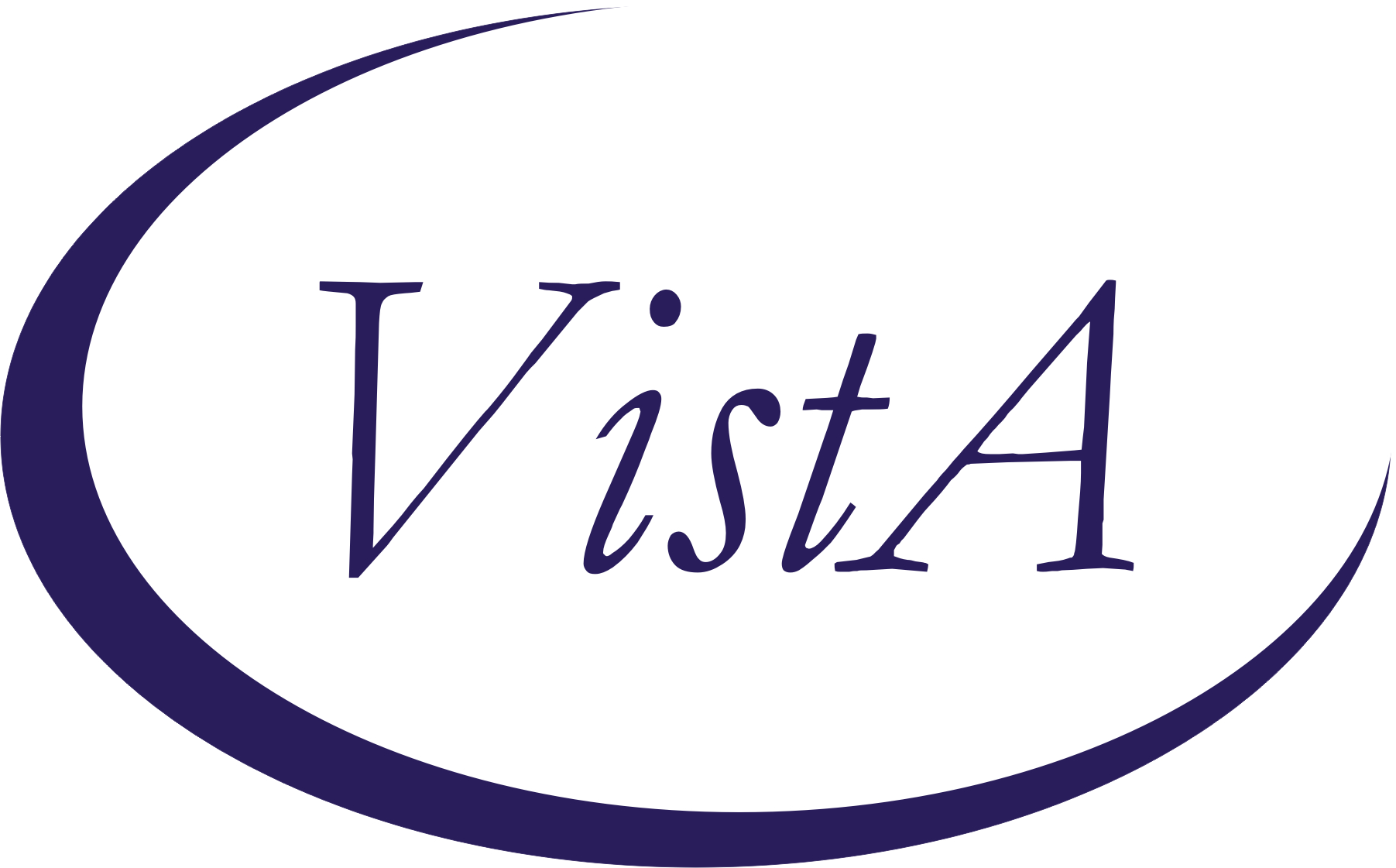 Update_2_0_309Clinical RemindersVA-CAREGIVER SUPPORT PROGRAM (CSP) UPDATESInstall GuideSeptember 2022Product DevelopmentOffice of Information TechnologyDepartment of Veterans AffairsTable of ContentsIntroduction	1Install Details	3Install Example	4Post Installation	7IntroductionIn October 2020 the Caregiver Support Program (CSP) implemented approximately 20 new notes/reminder dialogs in support of implementing changes to the Program of Comprehensive Assistance for Family Caregivers Program that were required under the MISSION Act. This update includes edits to six (6) of the CSP dialogs to meet updated regulations outlined in phase two of the CSP expansion; documented in the MISSION Act.  The link below highlights each edit made to the individual six CSP dialogs. REDACTED URLUPDATE_2_0_309 contains 1 Reminder Exchange entry: UPDATE_2_0_309 VA-CAREGIVER SUPPORT PROGRAM (CSP) UPDATESThe exchange file contains the following components:TIU TEMPLATE FIELDWORD 2 LINES1 REQVA*CG W-P2LINES(REQ)HEALTH FACTORS VA-REMINDER UPDATES [C]VA-UPDATE_2_0_309VA-CSP CEAT [C]VA-CSP CEAT VETERAN UNABLE TO SELF SUSTVA-CSP CEAT VETERAN ABLE TO SELF SUSTAINVA-CSP CEAT NO SUPERVISION NEEDVA-CSP CEAT SUPERVISON NEEDVA-CSP CEAT NO ADL NEEDVA-CSP CEAT ADL NEED MOBILITYVA-CSP CEAT ADL NEED FEEDINGVA-CSP CEAT ADL NEED TOILETINGVA-CSP CEAT ADL NEED DEVICE ASSISTVA-CSP CEAT ADL NEED GROOMINGVA-CSP CEAT ADL NEED BATHINGVA-CSP CEAT ADL NEED DRESSINGVA-CSP CEAT ADL NEEDSVA-CSP CEAT ASSMNT ALL YESVA-CSP PCAFC [C]VA-CSP PCAFC RESIDES IN STATE NOVA-CSP PCAFC RESIDES IN STATE YESVA-CSP PCAFC PCP ONGOING NOVA-CSP PCAFC PCP ONGOING YESVA-CSP PCAFC CARE AT HOME NOVA-CSP PCAFC CARE AT HOME YESVA-CSP PCAFC SERIOUS INJURY 70% SC NOVA-CSP PCAFC SERIOUS INJURY 70% SC YESVA-CSP PCAFC VET OR MED DC NOVA-CSP PCAFC VET OR MED DC YESVA-CSP CEAT SERIOUS INJURY 70% SC YESVA-CSP CEAT SERIOUS INJURY 70% SC NOVA-CSP CEAT DENIAL CAREGIVER DECEASEDVA-CSP CEAT DENIAL VETERAN DECEASEDVA-CSP CEAT DENIAL WITHDREW APPLICATIONVA-CSP CEAT DENIAL CG NOT CAPABLEVA-CSP CEAT DENIAL NOT FAMILYVA-CSP CEAT DENIAL CG NOT 18VA-CSP CEAT DENIAL NO PC TEAMVA-CSP CEAT DENIAL NOT RECEIVING CAREVA-CSP CEAT DENIAL NOT NEEDED OR OTHERVA-CSP CEAT DENIAL NOT IN BEST INTERESTVA-CSP CEAT DENIAL NO ADL NEEDVA-CSP CEAT DENIAL NO SC DISABILITYVA-CSP CEAT DENIAL NOT A VETERAN OR SMVA-CSP CEAT DENIAL AP NOT COMP WI 90DVA-CSP CEAT DENIAL NOT LIVING IN USVA-CSP CEAT FINAL REVIEW DENIEDVA-CSP CEAT INITAL REVIEW DENIEDVA-CSP CAREGIVER DISCHARGE [C]VA-CSP DISCHARGE ROI INFO PROVIDEDVA-CSP CAREGIVER APPROVAL [C]VA-CSP DISCHARGE VA/COMMUNITY INFO PROVIDEDVA-CSP DISCHARGE OTHER INFO PROVIDEDVA-CSP DISCHARGE APPEAL INFO PROVIDEDVA-CSP DISCHARGE GENERAL CAREGIVER INFO PROVIDEDVA-CSP DISCHARGE VA ERRORVA-CSP DISCHARGE CG NOT CAPABLEVA-CSP DISCHARGE NOT LIVING IN USVA-CSP DISCHARGE NOT FAMILYVA-CSP DISCHARGE NO REASSESSMENTVA-CSP DISCHARGE NO WELLNESS CONTACTSVA-CSP DISCHARGE NO PC TEAMVA-CSP DISCHARGE NOT RECEIVING CAREVA-CSP DISCHARGE OTHERS PROVIDINGVA-CSP DISCHARGE CG UNWILLINGVA-CSP DISCHARGE PERSONAL SAFETYVA-CSP DISCHARGE NEGLECT OR ABUSEVA-CSP DISCHARGE FRAUDVA-CSP DISCHARGE CAREGIVER REQUEST IPVVA-CSP DISCHARGE VETERAN DECEASEDVA-CSP DISCHARGE CAREGIVER DECEASEDVA-CSP DISCHARGE VETERAN REQUESTVA-CSP DISCHARGE CAREGIVER REQUESTVA-CSP DISCHARGE VET INSTITUTIONALIZEDVA-CSP DISCHARGE CG INSTITUTIONALIZEDVA-CSP DISCHARGE NOT IN BEST INTERESTVA-CSP DISCHARGE NO ADL NEEDVA-CSP DISCHARGE NO SC DISABILITYVA-CSP DISCHARGE BASED ON CG ASSESSVA-CSP CAREGIVER DENIAL [C]VA-CSP DENIAL NOT IN BEST INTERESTVA-CSP DENIAL CG NOT CAPABLEVA-CSP DENIAL NOT FAMILYVA-CSP DENIAL CG NOT 18VA-CSP DENIAL NO PC TEAMVA-CSP DENIAL NOT RECEIVING CAREVA-CSP DENIAL NOT NEEDED OR OTHERVA-CSP DENIAL NO ADL NEEDVA-CSP DENIAL NO SC DISABILITYVA-CSP DENIAL NOT A VETERAN OR SMVA-CSP DENIAL NOT LIVING IN USVA-CSP DENIAL VETERAN DECEASEDVA-CSP DENIAL WITHDREW APPLICATIONVA-CSP DENIAL AP NOT COMPLETE WI 90DVA-CSP DENIAL CAREGIVER DECEASEDREMINDER TERMVA-REMINDER UPDATE_2_0_309REMINDER DIALOGVA-GP CSP UPDATES AUGUST 22Install DetailsThis update is being distributed as a web host file.  The address for the host file is: https://REDACTED/UPDATE_2_0_309.PRDThe file will be installed using Reminder Exchange, programmer access is not required.Installation:=============This update can be loaded with users on the system. Installation will take less than 15 minutes.  Install ExampleTo Load the Web Host File. Navigate to Reminder exchange in Vista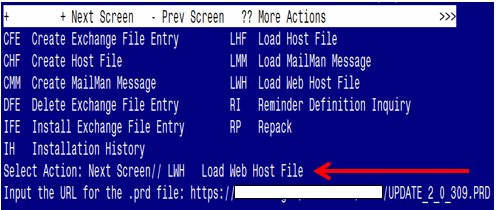 At the Select Action: prompt, enter LWH for Load Web Host File At the Input the url for the .prd file: prompt, type the following web address: https://REDACTED/UPDATE_2_0_309.PRD You should see a message at the top of your screen that the file successfully loaded.  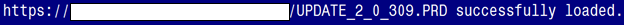 Search for and locate the reminder exchange entry titled UPDATE_2_0_309 VA-CAREGIVER SUPPORT PROGRAM (CSP) UPDATES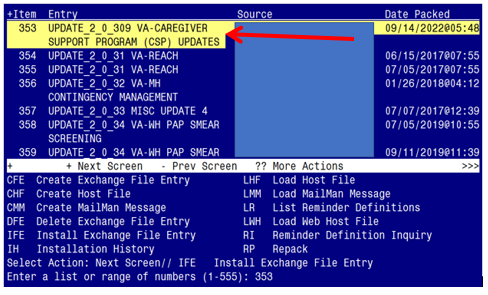 At the Select Action prompt, enter IFE for Install Exchange File EntryEnter the number that corresponds with your entry titled UPDATE_2_0_309 VA-CAREGIVER SUPPORT PROGRAM (CSP) UPDATES  (in this example it is entry 353, it will vary by site). The exchange file date should be 09/14/2022@05:48.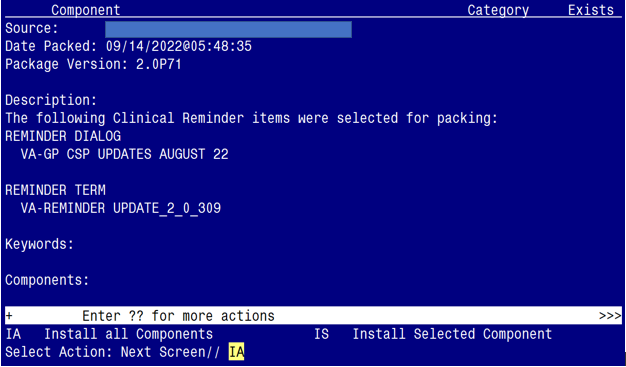 At the Select Action prompt, type IA for Install all Components and hit enter.Select Action: Next Screen// IA   Install all Components  You will see several prompts:1 - For all new components, choose I to Install2 - For existing components, choose O to Overwrite. You will be promped to install the dialog component: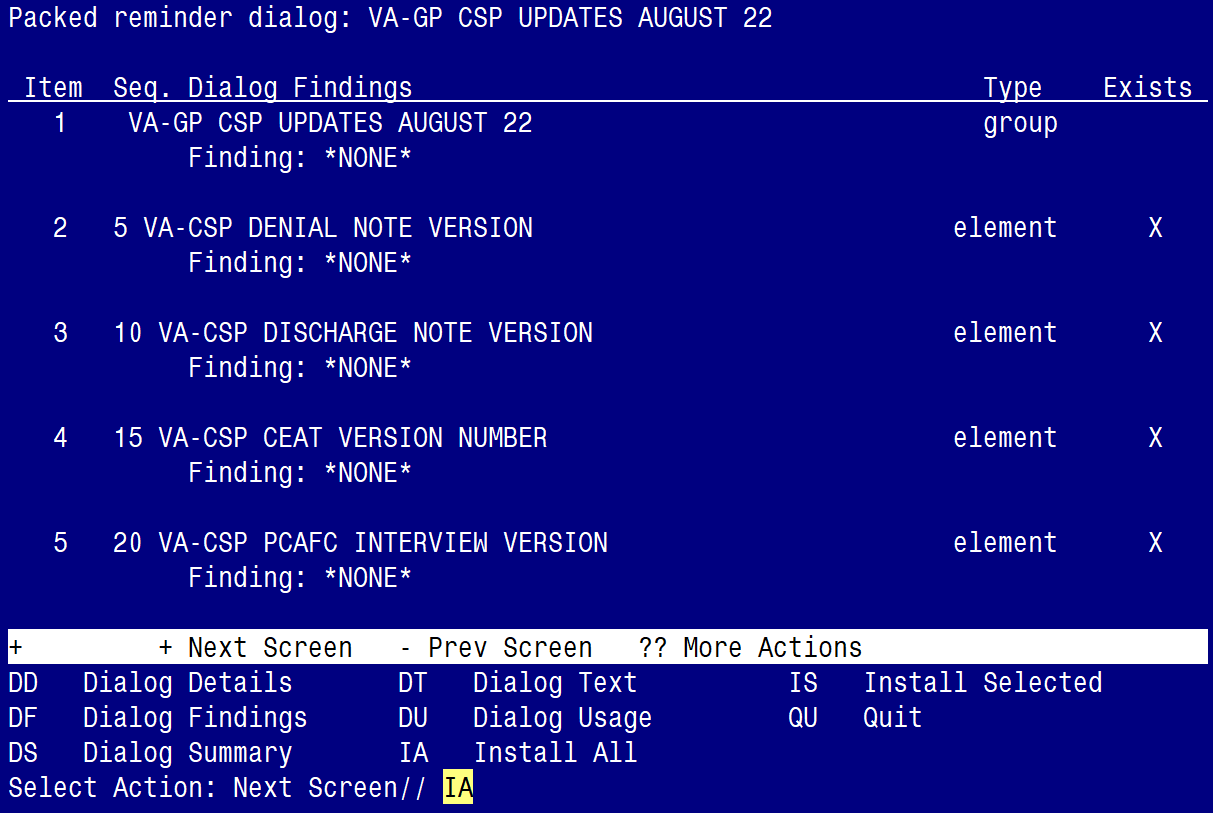 At the Select Action prompt, type IA to install the dialog – VA-GP CSP UPDATES AUGUST 22Select Action: Next Screen// IA   Install All  Install reminder dialog and all components with no further changes: Y// ES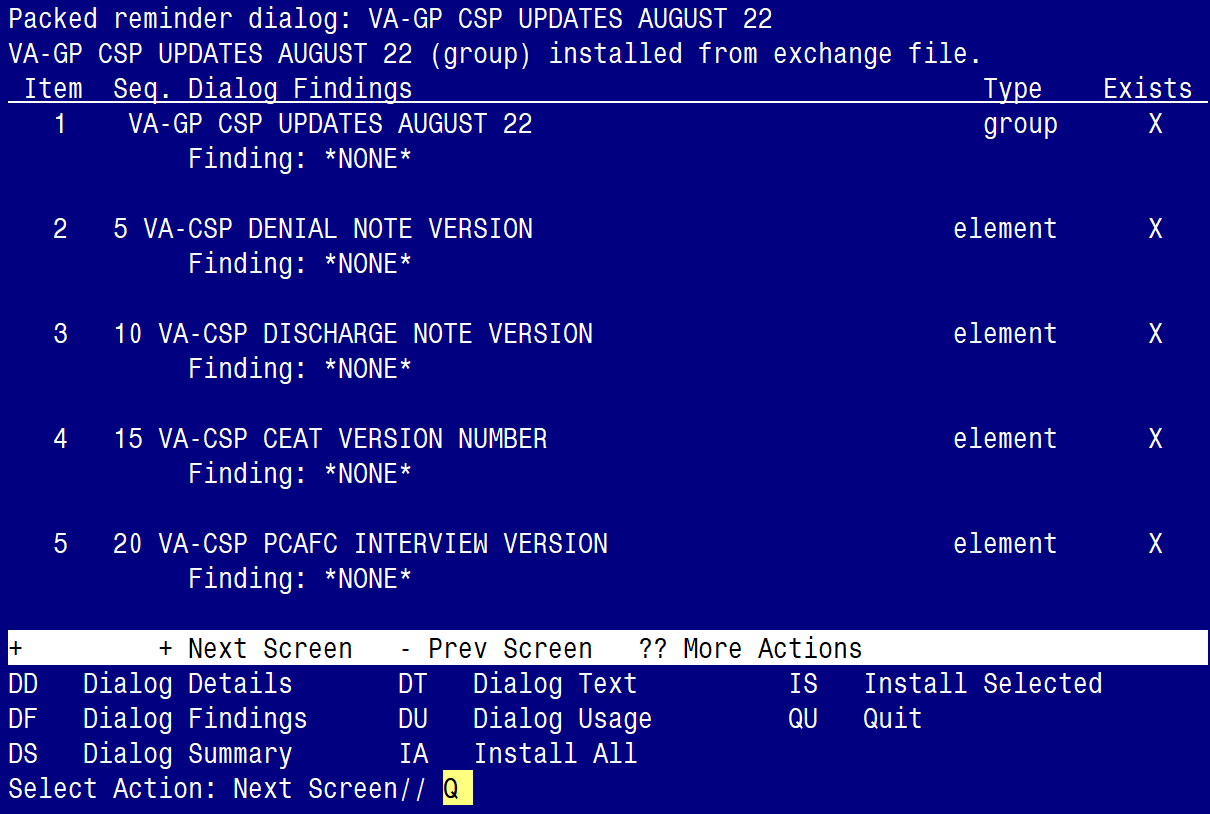 When the dialog has completed installation, you will then be returned to this screen. At the Select Action prompt, type Q.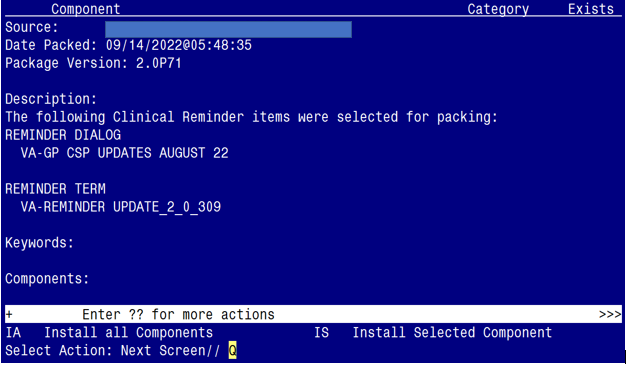 You will be returned to this screen. Type Q to quit.Install CompletedPost Installation There are no Post Installation steps for this Clinical Reminder Update.